包件1：设施量清单南翔镇北社区汇总表南翔镇北社区道路设施明细表南翔镇北社区道路设施明细表南翔镇北社区桥梁设施明细表区管道路镇属护栏、太阳能指示牌统计表包件2：设施量清单包件3：设施量清单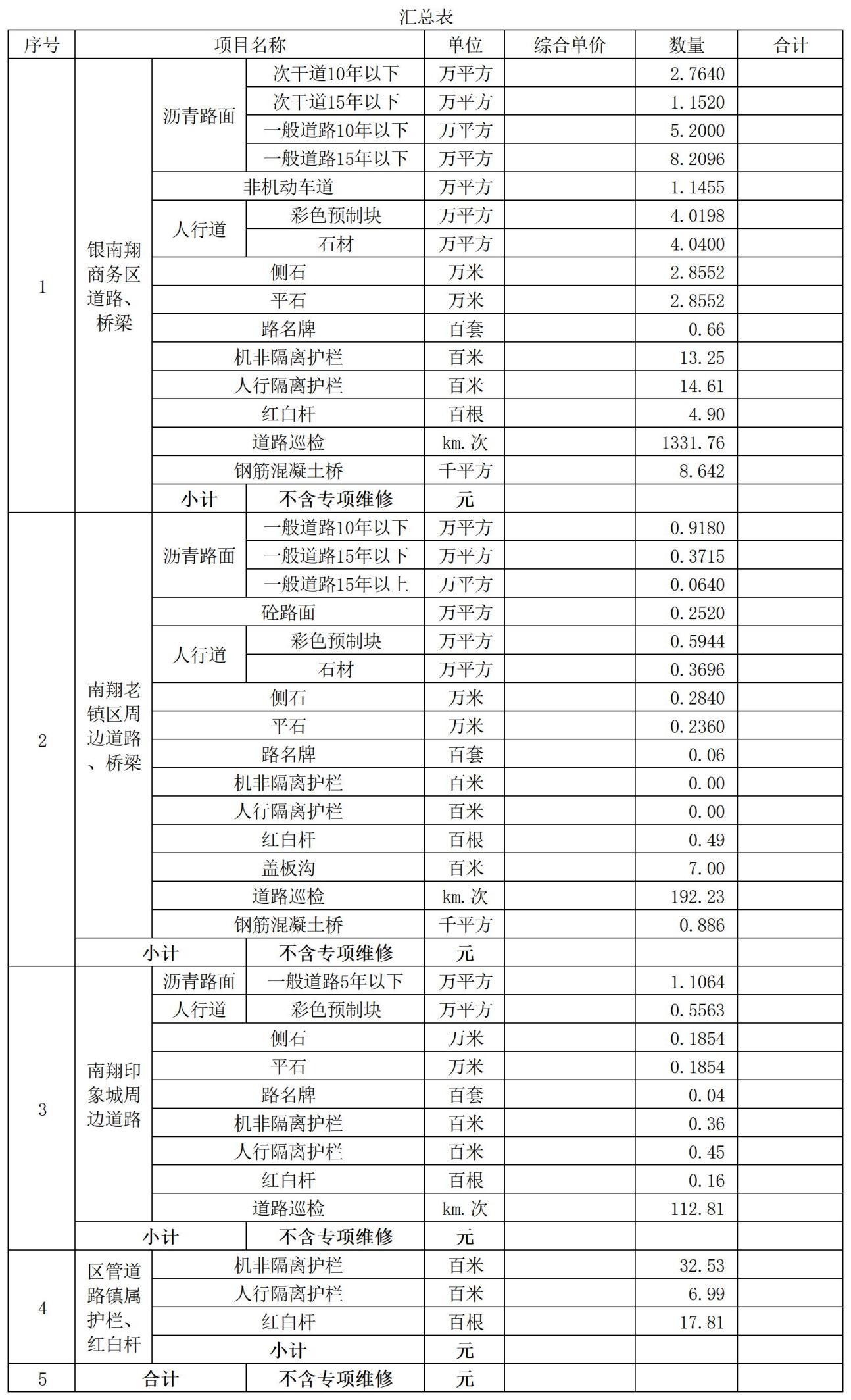 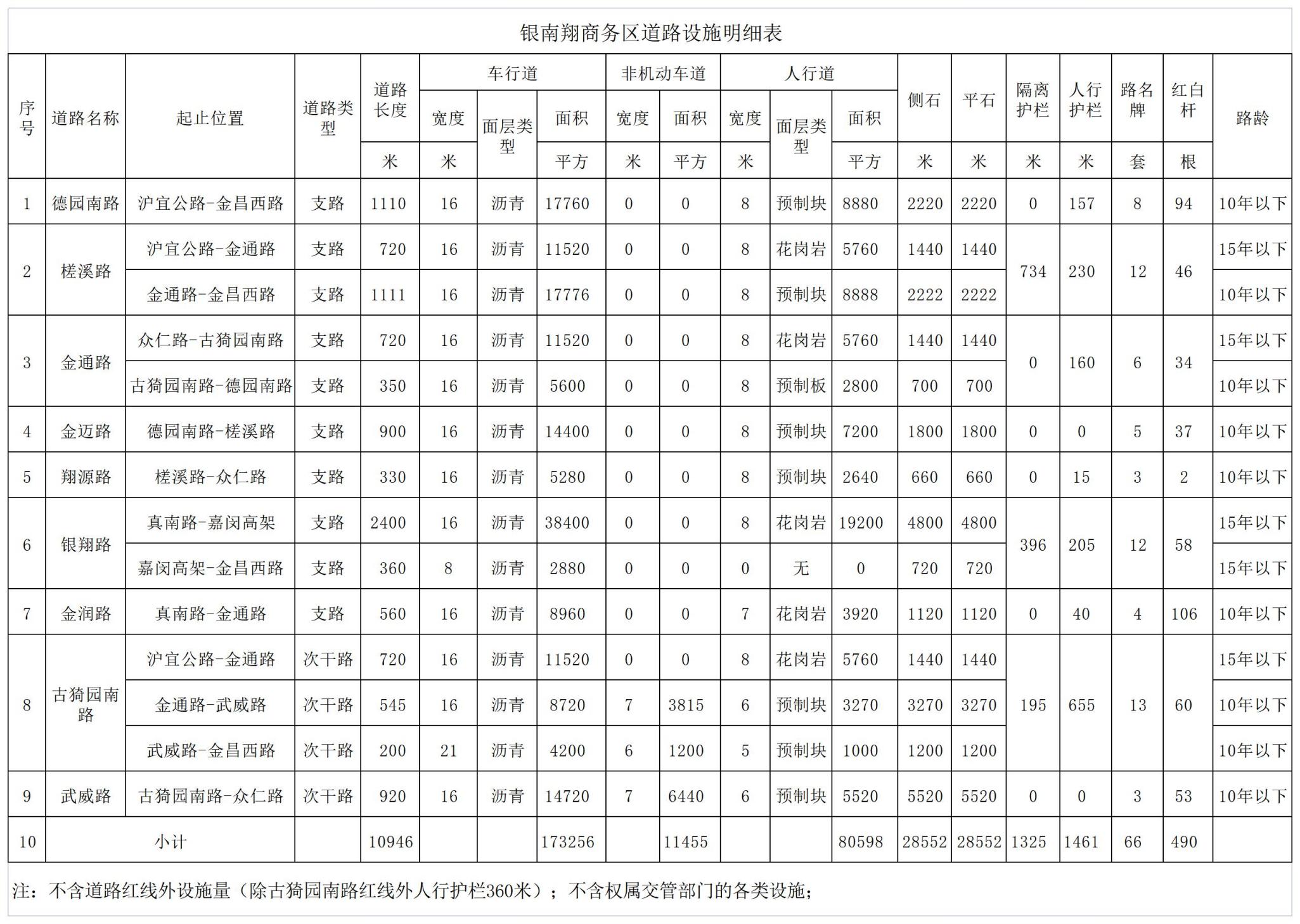 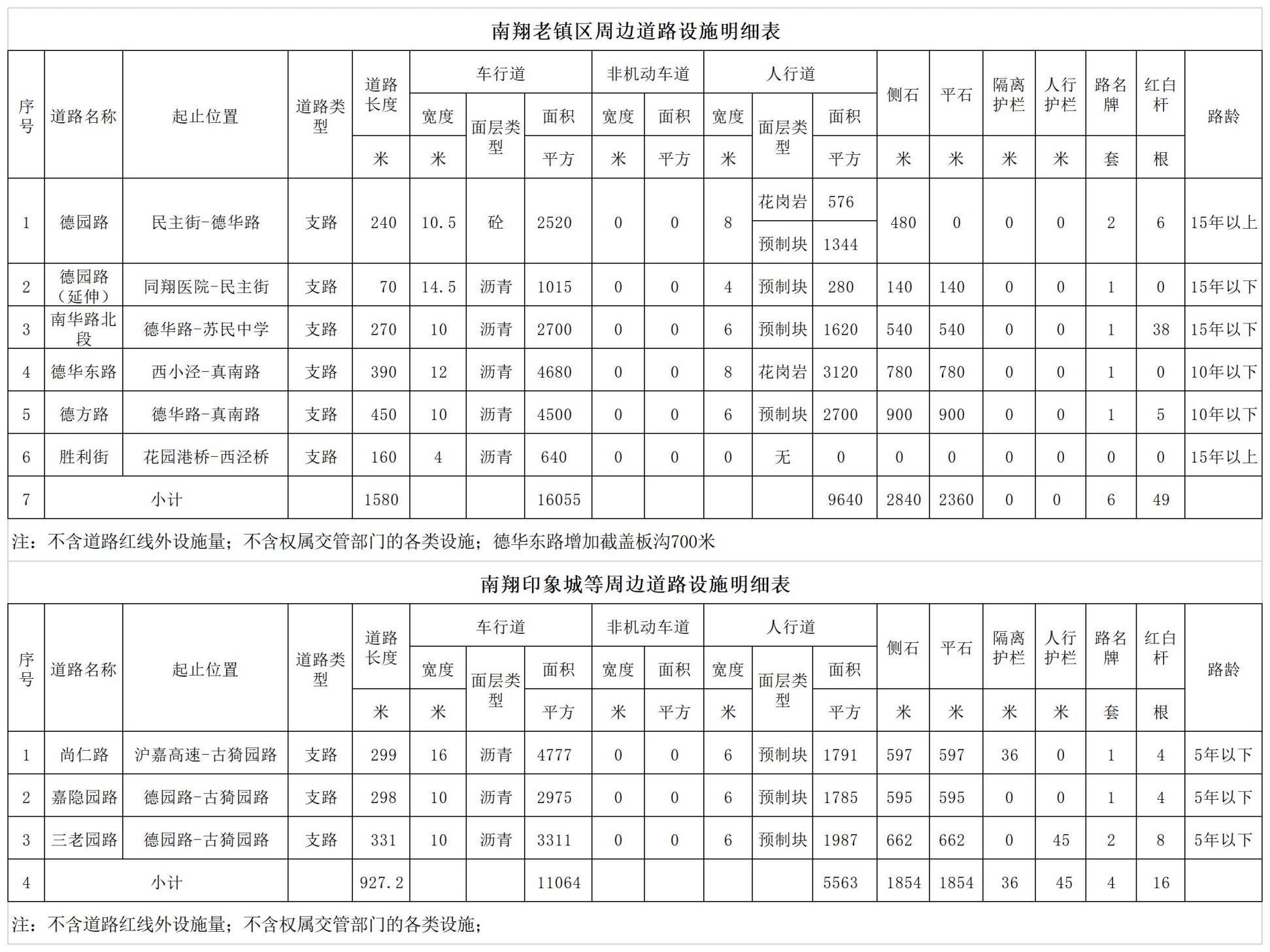 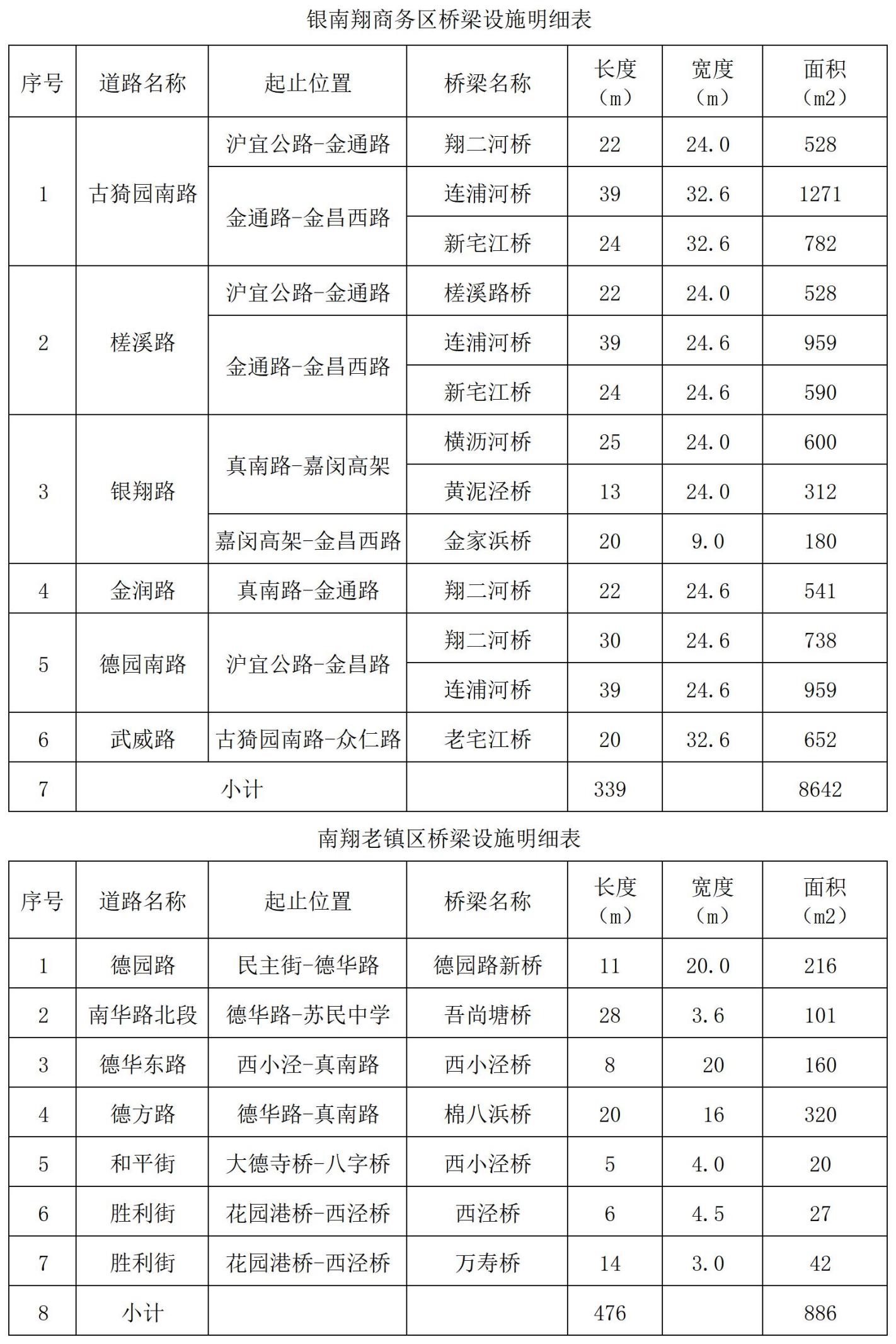 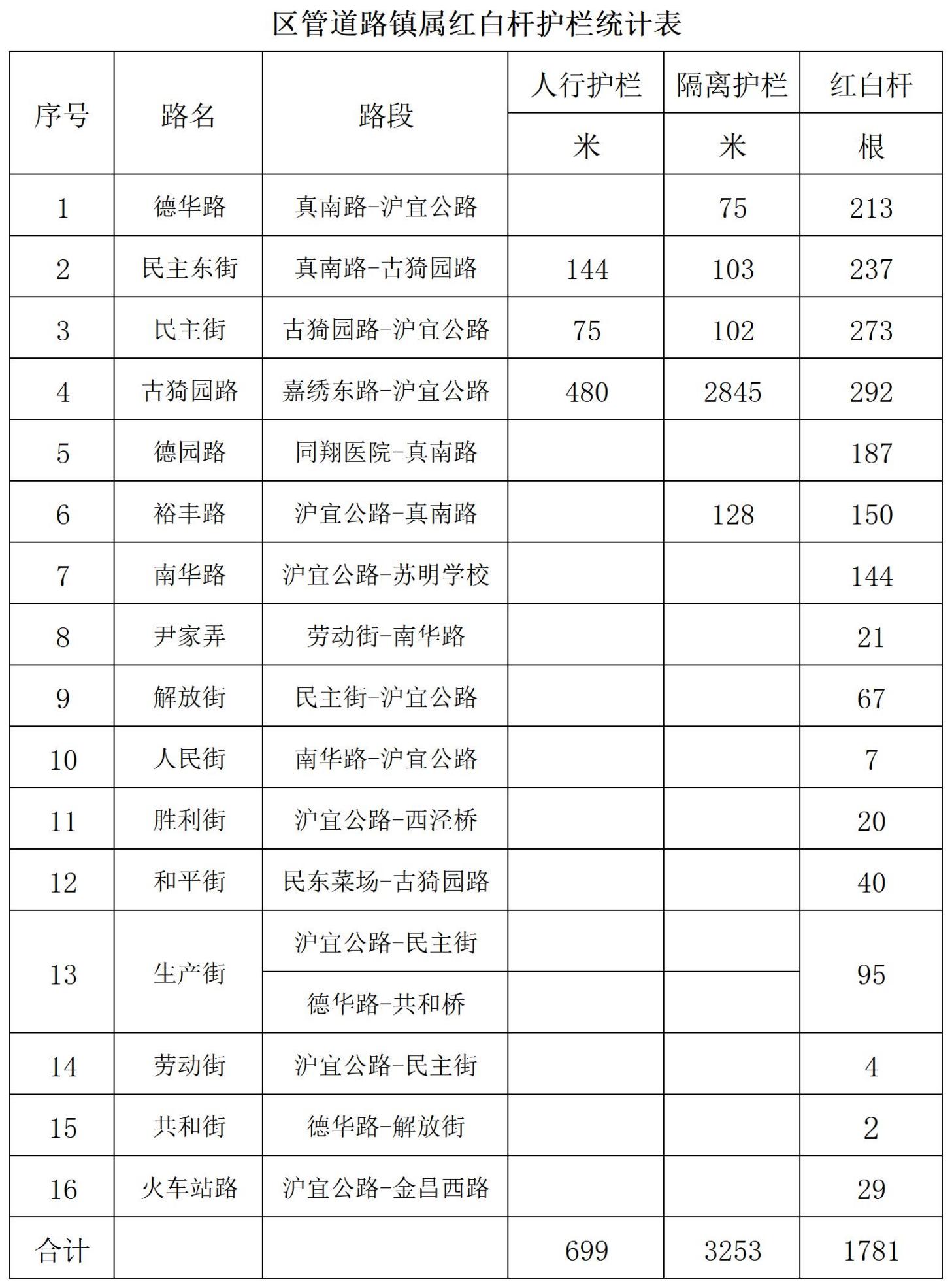 序号项目名称项目名称项目名称单位综合单价数量合计1南翔镇北社区道路、桥梁沥青路面一般道路10年以下万平方8.02271南翔镇北社区道路、桥梁沥青路面一般道路15年以下万平方1.15981南翔镇北社区道路、桥梁非机动车道非机动车道万平方0.52671南翔镇北社区道路、桥梁人行道彩色预制块万平方3.85211南翔镇北社区道路、桥梁人行道石材万平方0.10841南翔镇北社区道路、桥梁人行道聚氨酯万平方0.13111南翔镇北社区道路、桥梁侧石侧石万米1.53761南翔镇北社区道路、桥梁平石平石万米1.53761南翔镇北社区道路、桥梁路名牌路名牌百套0.531南翔镇北社区道路、桥梁机非隔离护栏机非隔离护栏百米52.351南翔镇北社区道路、桥梁人行隔离护栏人行隔离护栏百米34.411南翔镇北社区道路、桥梁红白杆红白杆百根3.221南翔镇北社区道路、桥梁道路巡检道路巡检Km.次3.9071南翔镇北社区道路、桥梁钢筋混凝土桥钢筋混凝土桥千平方8.2601南翔镇北社区道路、桥梁小计不含专项维修元序号道路名称起止位置道路类型道路长度车行道车行道车行道非机动车道非机动车道人行道人行道人行道侧石平石隔离护栏人行护栏路名牌红白杆路龄序号道路名称起止位置道路类型道路长度宽度面层类型面积宽度面积宽度面层类型面积侧石平石隔离护栏人行护栏路名牌红白杆路龄序号道路名称起止位置道路类型米米面层类型平方米平方米面层类型平方米米米米套根路龄1嘉程路惠裕路-胜辛南路一般道路37712沥青45248预制块2680754754243210年以下2惠柏路嘉年路-嘉前路一般道路18910沥青18906预制块141639739771.325年以下3惠柏路惠裕路-胜章南路一般道路61714沥青86384.4预制块27151234123460164548310年以下4乐惠路嘉好路-嘉绣路一般道路65812沥青78964预制块2604131613168654564710年以下5鹤槎路翔江公路-嘉前路一般道路45814沥青64126预制块259888488410年以下6嘉年路鹤槎路-惠亚路一般道路37214沥青52086预制块21907447441910年以下7嘉年路惠平路-恶柏路一般道路30214沥青43826预制块15766046042295年以下8惠桂路嘉好路-惠柏路一般道路2808沥青21684花岗岩108456056015年以下9中佳路真南路-佳通路一般道路21310沥青20703预制块62142642612415年以下10佳通路佳通支路-真南路一般道路54214沥青75606预制块324010841084188010514215年以下11佳通支路真南路-佳通路一般道路2508沥青19683.2预制块78750050057430f2715年以下12德园路陈翔公路-嘉绣东路一般道路120012沥青139206预制块69602400240040032267210年以下序号道路名称起止位置道路类型道路长度车行道车行道车行道非机动车道非机动车道人行道人行道人行道侧石平石隔离护栏人行护栏路名牌红白杆路龄序号道路名称起止位置道路类型道路长度宽度面层类型面积宽度面积宽度面层类型面积侧石平石隔离护栏人行护栏路名牌红白杆路龄序号道路名称起止位置道路类型米米面层类型平方米平方米面层类型平方米米米米套根路龄13惠柏路嘉程路-地司沥一般道路10610沥青11406预制块66522022015年以下14惠柏路翔江公路-嘉年路一般道路17210沥青17206预制块1032344344685年以下15嘉程路惠平路-惠裕路一般道路51413沥青66827预制块35981028102820065年以下16乐惠路嘉美路-嘉吉路一般道路33212沥青41606预制块142967067042855年以下17嘉吉路乐惠路-胜章南路一般道路16814沥青27646预制块91221521526845年以下18德园路嘉树园路-陈翔公路一般道路29715沥青4457720806预制块1783104110413302333245年以下19嘉美路德园路-沪宜公路一般道路3245沥青1861718616预制块1715518518398175年以下20听雪园路古猗园路-德园路一般道路24010沥青24056聚氨酯13114374374525年以下21丰翔路瑞林路-宝翔路一般道路204沥青6.5预制块132610年以下22裕丰路真南路-古猗园路一般道路15323丰翔路真南路-宝翔路（太阳能指示牌7套）一般道路43224序号道路名称起止位置桥梁名称长度（m）宽度（m）面积（㎡）1嘉程路德园路-沪宜公路横沥河桥52 20.5 1066 2惠柏路惠裕路-胜辛南路封浜桥67 16.5 1099 3乐惠路嘉好路-嘉绣路鲍家堂桥30 16.6 498 4鹤槎路翔江公路-嘉前路华漕江桥26 20.6 536 5嘉年路鹤槎路-惠亚路华漕江桥30 20.3 609 6嘉年路惠平路-惠柏路杨柳泾桥26 20.0 520 7佳通路佳通支路-真南路走马塘桥30 20.0 600 8德园路陈翔路-嘉绣东路张彭河桥26 12.0 312 9德园路陈翔路-嘉绣东路东张泾桥26 12.0 312 10德园路陈翔路-嘉绣东路北横泾桥24 12.0 288 11德园路嘉树园路-陈翔路南横泾桥24 30.0 720 12嘉程路惠平路-惠裕路杨柳泾桥29 20.0 580 13嘉美路德园路-沪宜公路横沥河桥56 20.0 1120 14合计8260 序号路名路段人行护栏（m）隔离护栏（m）太阳能指示牌（套）1裕丰路真南路～古猗园路1532丰翔路真南路～宝翔路4327工 程 量 清 单工 程 量 清 单工 程 量 清 单工 程 量 清 单工 程 量 清 单工 程 量 清 单 工程名称：南翔镇东社区道路、桥梁养护工程 工程名称：南翔镇东社区道路、桥梁养护工程序号名  称名  称单位单位工程量1  车行道 机械翻挖沥青混凝土面层 8cm 厚度(cm):12  车行道 机械翻挖沥青混凝土面层 8cm 厚度(cm):12100m2100m224.212  车行道 机械翻挖沥青混凝土面层 每增减1cm  车行道 机械翻挖沥青混凝土面层 每增减1cm100m2100m224.213  车行道 机械翻挖三渣基层 30cm 厚度(cm):40  车行道 机械翻挖三渣基层 30cm 厚度(cm):40100m2100m23.244  车行道 机械翻挖三渣基层 每增减1cm  车行道 机械翻挖三渣基层 每增减1cm100m2100m23.245  车行道 铣刨沥青混凝土面层-1300型 3cm 厚度(cm):6  车行道 铣刨沥青混凝土面层-1300型 3cm 厚度(cm):6100m2100m229.386  车行道 铣刨沥青混凝土面层-1300型 每增减1cm  车行道 铣刨沥青混凝土面层-1300型 每增减1cm100m2100m229.387  车行道 铺筑碎石垫层 15cm  车行道 铺筑碎石垫层 15cm100m2100m23.248  车行道 铺筑水泥混凝土基层 30cm 厚度(cm):25  非泵送商品混凝土 (5-40mm)C30  车行道 铺筑水泥混凝土基层 30cm 厚度(cm):25  非泵送商品混凝土 (5-40mm)C30100m2100m23.249  车行道 铺筑水泥混凝土基层 每增减1cm  非泵送商品混凝土 (5-40mm)C30  车行道 铺筑水泥混凝土基层 每增减1cm  非泵送商品混凝土 (5-40mm)C30100m2100m23.2410  车行道 人工铺筑沥青混凝土面层-粗粒式 8cm 粗粒式沥青混凝土 AC-30  车行道 人工铺筑沥青混凝土面层-粗粒式 8cm 粗粒式沥青混凝土 AC-30100m2100m224.2111  车行道 人工铺筑沥青混凝土面层-细粒式 3cm 厚度(cm):4 细粒式沥青混凝土 AC-13  车行道 人工铺筑沥青混凝土面层-细粒式 3cm 厚度(cm):4 细粒式沥青混凝土 AC-13100m2100m224.2112  车行道 人工铺筑沥青混凝土面层-细粒式 每增减0.5cm  细粒式沥青混凝土 AC-13  车行道 人工铺筑沥青混凝土面层-细粒式 每增减0.5cm  细粒式沥青混凝土 AC-13100m2100m224.2113  车行道 人工铺筑沥青混凝土面层-细粒式 3cm 厚度(cm):6 细粒式沥青混凝土 AC-13  车行道 人工铺筑沥青混凝土面层-细粒式 3cm 厚度(cm):6 细粒式沥青混凝土 AC-13100m2100m229.3814  车行道 人工铺筑沥青混凝土面层-细粒式 每增减0.5cm  细粒式沥青混凝土 AC-13  车行道 人工铺筑沥青混凝土面层-细粒式 每增减0.5cm  细粒式沥青混凝土 AC-13100m2100m229.3815  车行道 人工小块坑槽修补-粗粒式沥青混凝土 8cm 粗粒式沥青混凝土 AC-30  车行道 人工小块坑槽修补-粗粒式沥青混凝土 8cm 粗粒式沥青混凝土 AC-30100m2100m25.46816  车行道 人工小块坑槽修补-细粒式沥青混凝土 3cm 厚度(cm):4 细粒式沥青混凝土 AC-13  车行道 人工小块坑槽修补-细粒式沥青混凝土 3cm 厚度(cm):4 细粒式沥青混凝土 AC-13100m2100m25.46817  车行道 人工小块坑槽修补-细粒式沥青混凝土 每增减0.5cm  细粒式沥青混凝土 AC-13  车行道 人工小块坑槽修补-细粒式沥青混凝土 每增减0.5cm  细粒式沥青混凝土 AC-13100m2100m25.46818  车行道 机械灌缝  车行道 机械灌缝100m100m179.2719  建筑垃圾场外运输  建筑垃圾场外运输m3m3499.5620  人行道 翻修水泥混凝土面层 斜坡(20cm) 非泵送商品混凝土 (5-40mm)C20  人行道 翻修水泥混凝土面层 斜坡(20cm) 非泵送商品混凝土 (5-40mm)C20100m2100m20.2521  人行道 翻排水泥混凝土预制块  人行道 翻排水泥混凝土预制块100m2100m221.7622  翻排石材类人行道 预拌砌筑砂浆 DM7.5  翻排石材类人行道 预拌砌筑砂浆 DM7.5100m2100m20.323  人行道 翻修水泥混凝土基层 10cm 非泵送商品混凝土 (5-40mm)C20  人行道 翻修水泥混凝土基层 10cm 非泵送商品混凝土 (5-40mm)C20100m2100m22.6324  人行道 翻排预制水泥混凝土侧石 非泵送商品混凝土 (5-40mm)C20  人行道 翻排预制水泥混凝土侧石 非泵送商品混凝土 (5-40mm)C20100m100m29.1725  人行道 翻排预制水泥混凝土平石 非泵送商品混凝土 (5-40mm)C20  人行道 翻排预制水泥混凝土平石 非泵送商品混凝土 (5-40mm)C20100m100m13.0226  建筑垃圾场外运输  建筑垃圾场外运输m3m3190.86227  新装路名牌 C型 非泵送商品混凝土 (5-40mm)C20  新装路名牌 C型 非泵送商品混凝土 (5-40mm)C20套套228  调换路名牌立杆 C型 非泵送商品混凝土 (5-16mm)C20  调换路名牌立杆 C型 非泵送商品混凝土 (5-16mm)C20套套429  调换路名牌牌面 C型  调换路名牌牌面 C型套套430  调换路名牌牌面(800*2000标志板，高强级)  调换路名牌牌面(800*2000标志板，高强级)套套2531  调换路名牌牌面(Ф800标志板，高强级)  调换路名牌牌面(Ф800标志板，高强级)套套2032  保洁路名牌牌面  保洁路名牌牌面块块8733  人行道隔离护栏油漆 三档  人行道隔离护栏油漆 三档100m100m24.8734  扶正人行、快、慢车道隔离栏  扶正人行、快、慢车道隔离栏100m100m3.6535  新装人行道隔离护栏 三档 非泵送商品混凝土 (5-40mm)C30  新装人行道隔离护栏 三档 非泵送商品混凝土 (5-40mm)C30100m100m0.1536  新装车行道隔离护栏 固定式 非泵送商品混凝土 (5-40mm)C30  新装车行道隔离护栏 固定式 非泵送商品混凝土 (5-40mm)C30100m100m0.537  扶正防撞隔离墩  扶正防撞隔离墩10m10m6.838  人工保洁护栏  人工保洁护栏10m10m32439  车行道 铣刨沥青混凝土面层-1300型 3cm 厚度(cm):6  车行道 铣刨沥青混凝土面层-1300型 3cm 厚度(cm):6100m2100m20.9240  车行道 铣刨沥青混凝土面层-1300型 每增减1cm  车行道 铣刨沥青混凝土面层-1300型 每增减1cm100m2100m20.9241  车行道 人工铺筑沥青混凝土面层-细粒式 3cm 厚度(cm):6 细粒式沥青混凝土 AC-13  车行道 人工铺筑沥青混凝土面层-细粒式 3cm 厚度(cm):6 细粒式沥青混凝土 AC-13100m2100m20.9242  车行道 人工铺筑沥青混凝土面层-细粒式 每增减0.5cm  细粒式沥青混凝土 AC-13  车行道 人工铺筑沥青混凝土面层-细粒式 每增减0.5cm  细粒式沥青混凝土 AC-13100m2100m20.9243  保养橡胶支座  保养橡胶支座只只72044  混凝土结构缺损修补 环氧砂浆  混凝土结构缺损修补 环氧砂浆m2m210.545  混凝土结构缺损修补 快凝混凝土 快凝混凝土  混凝土结构缺损修补 快凝混凝土 快凝混凝土m3m3246  细裂缝修补  细裂缝修补m2m26447  涂料粉刷混凝土栏杆  涂料粉刷混凝土栏杆m2m2265248  油漆花式铁栏杆  油漆花式铁栏杆m2m214649  擦洗限载牌  擦洗限载牌套套3050  巡视检查中小型桥  巡视检查中小型桥座·次座·次18051  栏杆保洁  栏杆保洁mm100052  桥名牌保洁及描字  桥名牌保洁及描字块块6053  建筑垃圾场外运输  建筑垃圾场外运输m3m35.52南翔镇东社区道路、桥梁养护费用明细表南翔镇东社区道路、桥梁养护费用明细表南翔镇东社区道路、桥梁养护费用明细表南翔镇东社区道路、桥梁养护费用明细表南翔镇东社区道路、桥梁养护费用明细表南翔镇东社区道路、桥梁养护费用明细表南翔镇东社区道路、桥梁养护费用明细表序号项目名称项目名称单位综合单价（元）数量合计（元）1沥青路面一般道路5年以下万平方7.0815 1沥青路面一般道路10年以下万平方1.5576 1沥青路面一般道路15年以下万平方4.8280 1沥青路面一般道路15年以上万平方4.4975 2人行道彩色预制块万平方8.0109 3侧石侧石万米3.1719 4路名牌路名牌百套0.8700 5机非隔离护栏机非隔离护栏百米15.8000 6人行隔离护栏人行隔离护栏百米24.8700 7红白杆红白杆百根3.9200 8道路巡检每月1次km.次177.9120 9钢筋混凝土桥钢筋混凝土桥千平方9.4280 道路、桥梁养护费用道路、桥梁养护费用元银南翔商务区道路、桥梁养护费用明细表银南翔商务区道路、桥梁养护费用明细表银南翔商务区道路、桥梁养护费用明细表银南翔商务区道路、桥梁养护费用明细表银南翔商务区道路、桥梁养护费用明细表银南翔商务区道路、桥梁养护费用明细表银南翔商务区道路、桥梁养护费用明细表银南翔商务区道路、桥梁养护费用明细表序号项目名称项目名称项目名称单位综合单价数量合计1银南翔商务区道路、桥梁沥青路面次干道10年以下万平方2.7640 1银南翔商务区道路、桥梁沥青路面次干道15年以下万平方1.1520 1银南翔商务区道路、桥梁沥青路面一般道路10年以下万平方5.2000 1银南翔商务区道路、桥梁沥青路面一般道路15年以下万平方8.2096 1银南翔商务区道路、桥梁非机动车道非机动车道万平方1.1455 1银南翔商务区道路、桥梁人行道彩色预制块万平方4.0198 1银南翔商务区道路、桥梁人行道石材万平方4.0400 1银南翔商务区道路、桥梁侧石侧石万米2.8552 1银南翔商务区道路、桥梁平石平石万米2.8552 1银南翔商务区道路、桥梁路名牌路名牌百套0.66 1银南翔商务区道路、桥梁机非隔离护栏机非隔离护栏百米13.25 1银南翔商务区道路、桥梁人行隔离护栏人行隔离护栏百米17.61 1银南翔商务区道路、桥梁红白杆红白杆百根4.90 1银南翔商务区道路、桥梁道路巡检每月1次km.次131.35 1银南翔商务区道路、桥梁钢筋混凝土桥钢筋混凝土桥千平方8.642 1银南翔商务区道路、桥梁小计不含专项维修元2南翔老镇区周边道路、桥梁沥青路面一般道路10年以下万平方0.9180 2南翔老镇区周边道路、桥梁沥青路面一般道路15年以下万平方0.3715 2南翔老镇区周边道路、桥梁沥青路面一般道路15年以上万平方0.0640 2南翔老镇区周边道路、桥梁砼路面砼路面万平方0.2520 2南翔老镇区周边道路、桥梁人行道彩色预制块万平方0.5944 2南翔老镇区周边道路、桥梁人行道石材万平方0.3696 2南翔老镇区周边道路、桥梁侧石侧石万米0.2840 2南翔老镇区周边道路、桥梁平石平石万米0.2360 2南翔老镇区周边道路、桥梁路名牌路名牌百套0.06 2南翔老镇区周边道路、桥梁红白杆红白杆百根0.49 2南翔老镇区周边道路、桥梁盖板沟盖板沟百米7.00 2南翔老镇区周边道路、桥梁道路巡检每月1次km.次18.96 2南翔老镇区周边道路、桥梁钢筋混凝土桥钢筋混凝土桥千平方0.886 2小计小计不含专项维修元3南翔印象城周边道路沥青路面一般道路5年以下万平方1.1064 3南翔印象城周边道路人行道彩色预制块万平方0.5563 3南翔印象城周边道路侧石侧石万米0.1854 3南翔印象城周边道路平石平石万米0.1854 3南翔印象城周边道路路名牌路名牌百套0.04 3南翔印象城周边道路机非隔离护栏机非隔离护栏百米0.36 3南翔印象城周边道路人行隔离护栏人行隔离护栏百米0.45 3南翔印象城周边道路红白杆红白杆百根0.16 3南翔印象城周边道路道路巡检每月1次km.次11.13 3小计小计不含专项维修元4区管道路镇属护栏、红白杆机非隔离护栏机非隔离护栏百米32.53 4区管道路镇属护栏、红白杆人行隔离护栏人行隔离护栏百米6.99 4区管道路镇属护栏、红白杆红白杆红白杆百根17.81 4区管道路镇属护栏、红白杆小计小计元4合计合计不含专项维修元